上海市“星光计划”第十届职业院校职业技能大赛“焊接技术”项目（中职学生组）竞赛样题上海市星光计划组委会竞赛办公室二〇二二年十一月试题要求模块 A：焊条电弧焊 111 板对接一、竞赛时间：本模块要求选手与B、C两模块在270分钟时间内完成。二、竞赛任务及要求采用手工焊条电弧焊(111) ， 试板采用 Q235 钢板，试板规格300×125×10mm，坡口角度60°±2°，焊接位置为 3G立对接 /2G横对接。1.要求单面焊双面成形；2.钝边与间隙自定；3.坡口60°±2°，两端不得安装引弧板、熄弧板；4.焊件一经施焊不得更换和改变焊接位置；5.定位焊时允许做反变形、定位焊要求一次完成。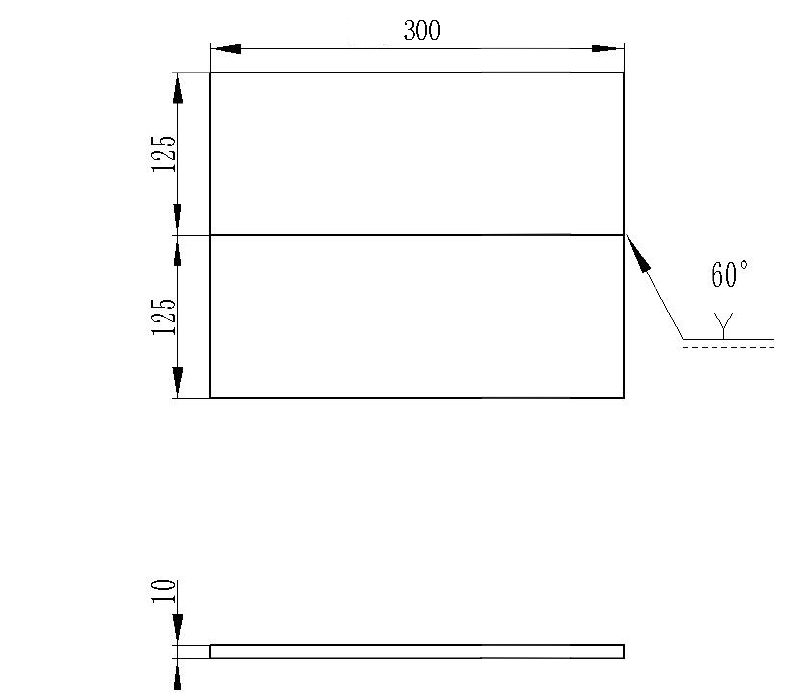 模块 B：钨极氩弧焊141不锈钢堆焊一、竞赛时间：本模块要求选手与A、C两模块在270分钟时间内完成。二、竞赛任务及要求采用钨极氩弧不锈钢实心焊丝堆焊，试板采用 Q235 钢板， 试板规格 200×180×10mm。1.在Q235 钢板上用填丝氩弧焊方法堆焊出如图的“白玉兰”标志，并现场使用样板画图（每个工位配一个“白玉兰”图案样板）；2.堆焊不允许使用脉冲，必须用恒流的直流；3.焊缝表面保持焊后状态，严禁化学清理、钢丝刷打磨；4.焊件为水平位置放置施焊，允许在水平位置内调整一次位置；5.不允许强制冷却；6.焊枪采用WP-17 或WP-26，喷嘴使用8号，不允许使用内置导流件。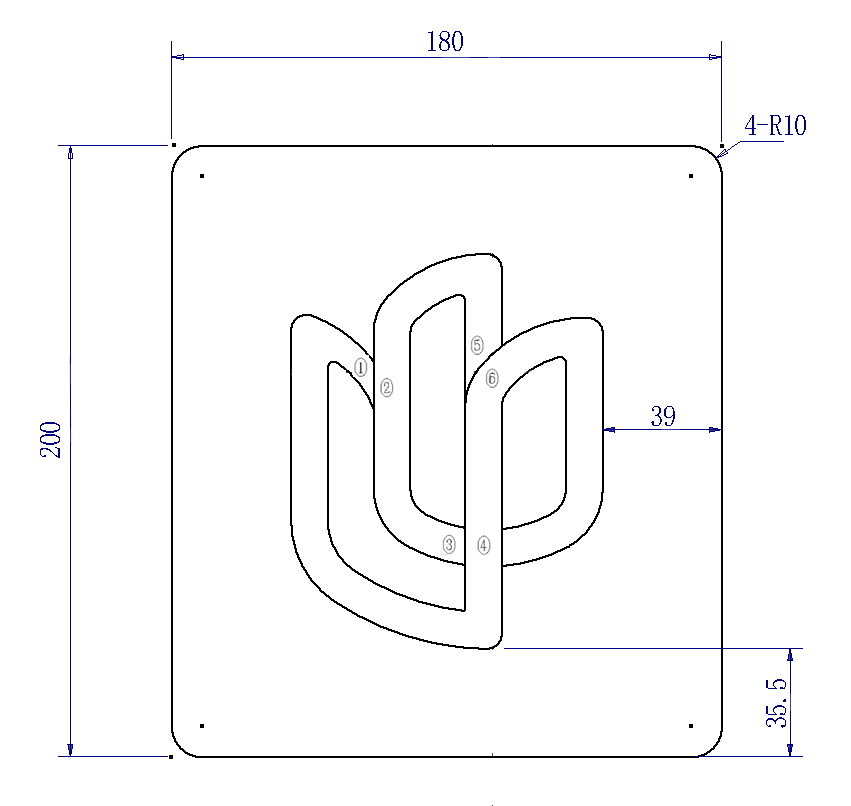 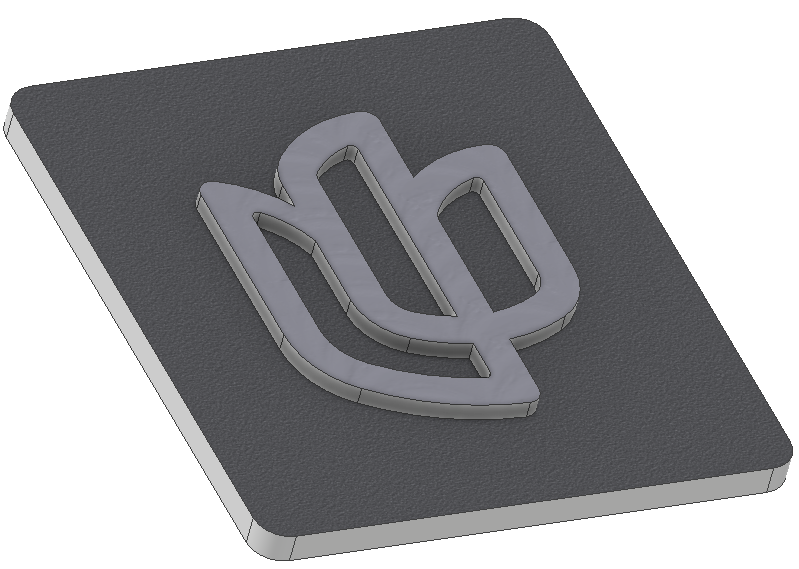 模块 C：二氧化碳气体保护焊实心焊丝 135 管对接（焊缝①）一、竞赛时间：本模块要求选手与A、B两模块在270分钟时间内完成。二、竞赛任务及要求采用二氧化碳气体保护焊实心焊丝(135)，试件采用20钢管， 试板规格 Φ108×8×100mm、Φ108×8×140mm，坡口角度60°±2°，焊接位置为2G / 5G管对接，具体焊接位置赛前随机抽取。1.要求单面焊双面成形；2.钝边与间隙自定；3. 定位焊在正面坡口内，不准在仰焊位置（即5～7点钟位置）；4.焊件一经施焊不得任意更换和改变焊接位置。模块 D：机器人实心焊丝混合气体（80%Ar+20%CO2）保护焊（焊缝②～④）一、竞赛时间：本模块要求选手在210分钟时间内完成。二、竞赛任务及要求采用机器人实心焊丝混合气体保护焊，试件规格见表。1.未按照图纸要求组对的试件，该试件为0分；2.焊件打钢号处位于机器人机座的近端；3.选手完成焊接编程和轨迹示教，焊接前必须向监考裁判示意，裁判确认后，方可启动机器人进行焊接；4.假如选手操作失误发生撞枪或其他设备问题，但仍可恢复竞赛操作的，每次扣3分（从本模块最终得分中扣除），如致使设备损坏无法继续焊接完成的，则终止比赛；5.焊接机器人开启自动焊接模式后，允许人工介入次数≤2次，但每次人工介入扣2分（从本模块最终得分中扣除）；6.模块C、D组合件的装配、点固和焊接顺序如下：未遵循该装配、点固和焊接顺序的模块三将被判为0分。第一步：完成焊缝③的装配、点固（在手工焊工位完成）；第二步：完成焊缝①的装配、点固（在手工焊工位完成）；第三步：完成焊缝①的焊接（在手工焊工位完成）； 第四步：完成焊缝③的编程、焊接（在机器人焊接工位完成）；第五步：完成焊缝②和焊缝④的装配、点固（在机器人焊接工位完成）；第六步：完成焊缝②和焊缝④的编程、焊接（在机器人焊接工位完成，且满编满焊）。试件在组对过程中出现问题，由参赛选手自己修复，不得调换。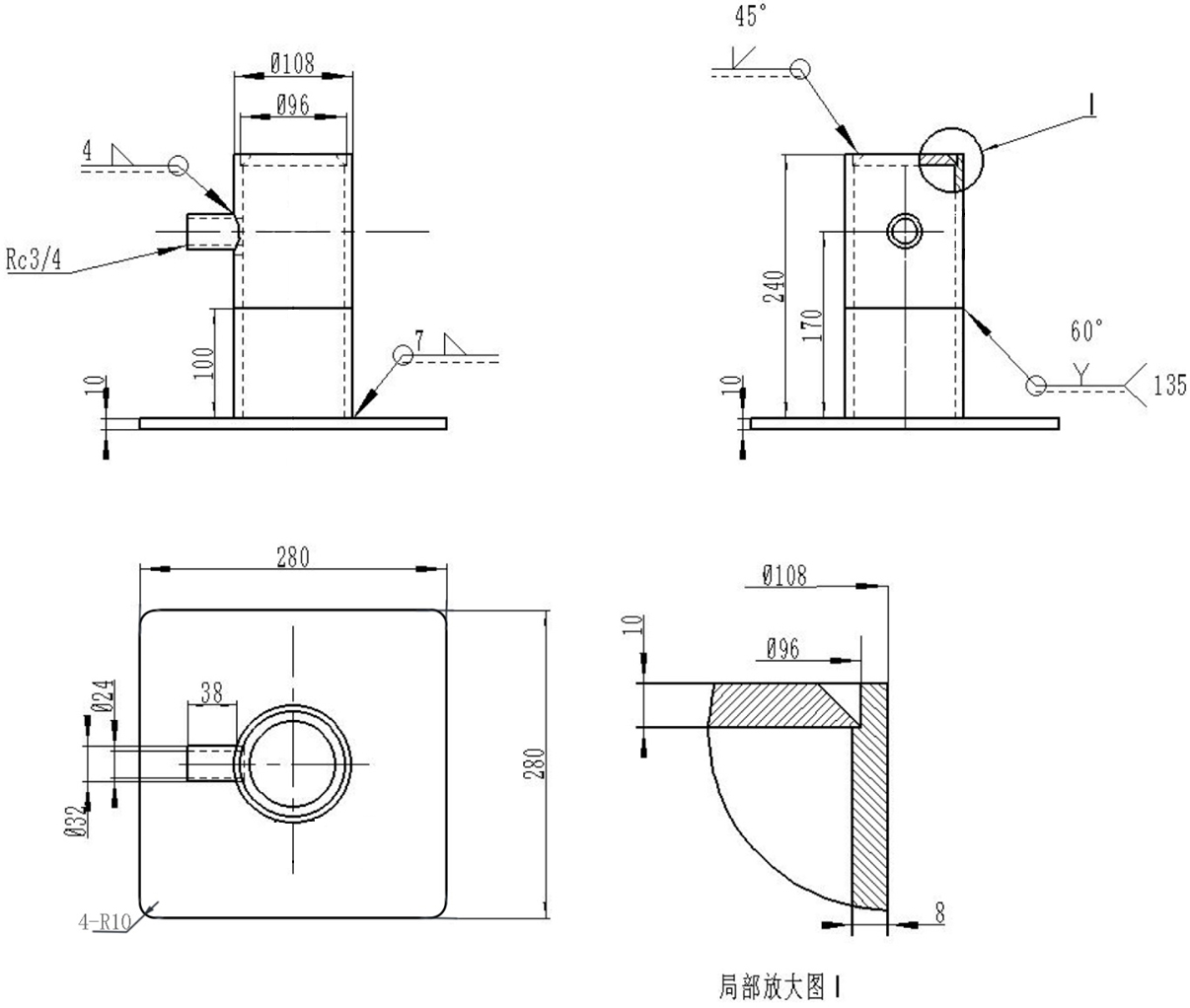 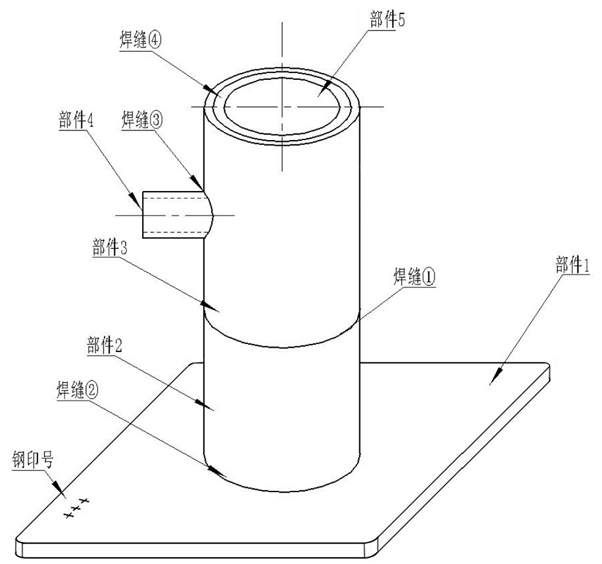 模块 E：职业素养一、竞赛时间：贯穿整个比赛全过程。二、竞赛任务及要求1.设备操作的规范性；2.工具、量具、仪器仪表的使用；3.现场的安全，文明生产；4.机器人焊接完成必须复位。选手操作规定一、组对规定1.组对时试件的间隙、钝边、反变形，均由参赛选手自定。2.模块A、C的装配及点固必须由选手自己独立完成。3.模块D的组对由承办单位提供一名志愿者协助选手完成。 二、定位焊规定1.所有焊缝的定位焊均使用钨极氩弧焊，现场提供Φ1.6mm的ER50-6焊丝。2.模块A板对接焊缝的定位焊应在距两端20mm范围内，在正面坡口内定位点焊2点；每段定位焊缝长度≤15mm，试板两端不允许加引弧板和熄弧板。3.模块C组合件中Φ108管-管环对接焊缝①的定位焊在正面坡口内，定位焊数不得超过3点，每段定位焊缝长度≤10mm。上架固定时，定位焊缝不准在仰焊位置（即5～7点钟位置）。4.模块D组合件焊缝②③④所有定位焊必须在焊道内，单个定位焊缝长度≤10mm，焊缝②和焊缝④定位焊不超过3点，焊缝③定位焊不超过2点。5.模块C、D组合件的装配、点固和焊接顺序如下：未遵循该装配、点固和焊接顺序的模块三（模块C、D将被判为0分。第一步：完成焊缝③的装配、点固（在手工焊工位完成）；第二步：完成焊缝①的装配、点固（在手工焊工位完成）；第三步：完成焊缝①的焊接（在手工焊工位完成）；第四步：完成焊缝③④的编程、焊接（在机器人焊接工位完成）；第五步：完成焊缝②和焊缝④的装配、点固（在机器人焊接工位完成）；第六步：完成焊缝②和焊缝④的编程、焊接（在机器人焊接工位完成，且满编满焊）。试件在组对过程中出现问题，由参赛选手自己修复，不得调换。三、上架固定规定1.模块A和模块C的焊缝①上架固定后，举手示意裁判员按照规定检查确认后方可施焊，且不允许变换位置。2.模块C机器人焊接分两次完成编程、轨迹示教、焊接，（第一次焊缝③，第二次焊缝②和焊缝④），每一次正式焊接前必须向监考裁判示意，裁判确认后，方可启动机器人进行焊接。3.未经监考裁判检查合格认可的试件，参赛选手擅自焊接的，该试件判为0分。四、施焊操作规定1.施焊开始后，禁止使用电动工具；2.模块A和模块C焊缝①对接焊缝采用单面焊双面成形完成；3.焊接时，焊缝最高点距地面不得高于1.2米；4.模块A和模块C焊缝①在焊接过程中，试件不准取下、移动或改变焊接位置；5.不得在试件上作任何标记，包括电弧划伤；6.模块A的每条焊道均应采用一个方向焊接，且不得由中间向两端焊或由两端向中间焊，其余层（道）的焊接方向和打底焊的方向应一致；7.模块B氩弧堆焊只允许堆焊一层（道），且不允许重熔；8.模块B氩弧堆焊“云兰花(白玉兰)”①与②两个交叉点中，上方交叉点仅焊接“②”，下方交叉点仅焊接“①”；③与④的两个交叉点中，上方交叉点仅焊接“④”，下方交叉点仅焊接“③”；⑤与⑥的两个交叉点中，上方交叉点仅焊接“⑥”，下方交叉点仅焊接“⑤”。详见附件1样卷“云兰花(白玉兰)”示意图。五、打磨、焊缝清理与外观检查规定1.模块A和模块C定位焊前，允许对坡口及两侧20mm范围进行打磨。2.模块D焊缝②～④定位焊完成后，允许对定位焊缝范围进行手工打磨，不能使用电动工具。3.焊接完成后的应清理焊渣及飞溅，并按要求打扫清理焊接场地。4.清理焊缝表面不得使用电动工具清理，不得破坏试件焊缝的原始成形。5.气孔检查采用5倍放大镜。6.表面有裂纹、夹渣、未熔合、焊穿、焊瘤等缺陷之一，外观作0分处理。7.焊缝未盖面、焊缝表面及根部有修补、焊缝有机械损伤等明显标记，该焊缝判作0分。8.试件表面有电弧损伤的，一处扣一分，电弧损伤三处及以上的该焊缝外观判作0分。部件序号示意图数量材质1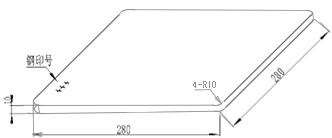 1Q2352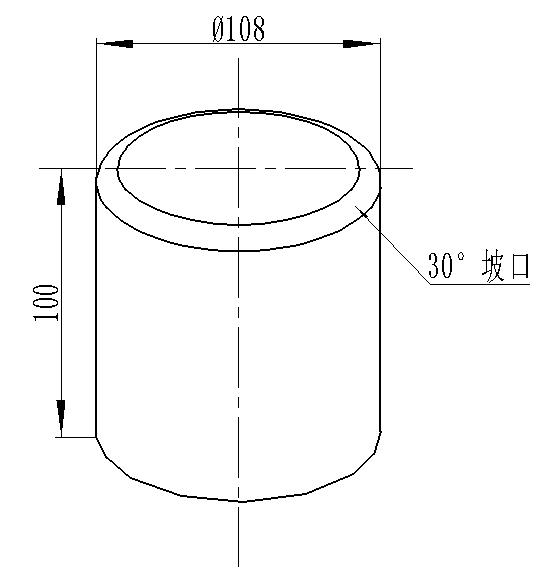 1203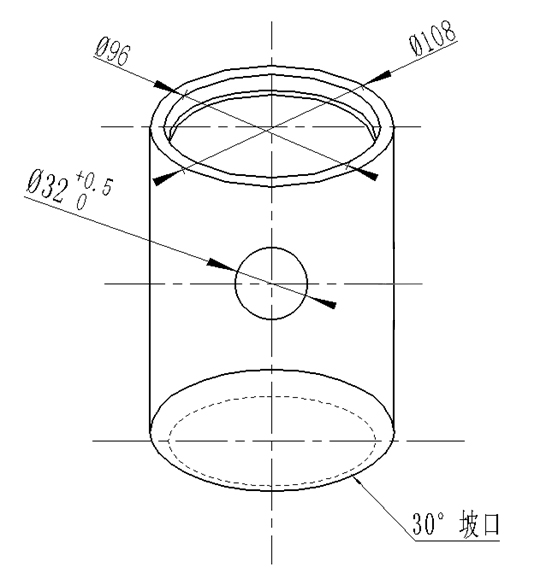 1204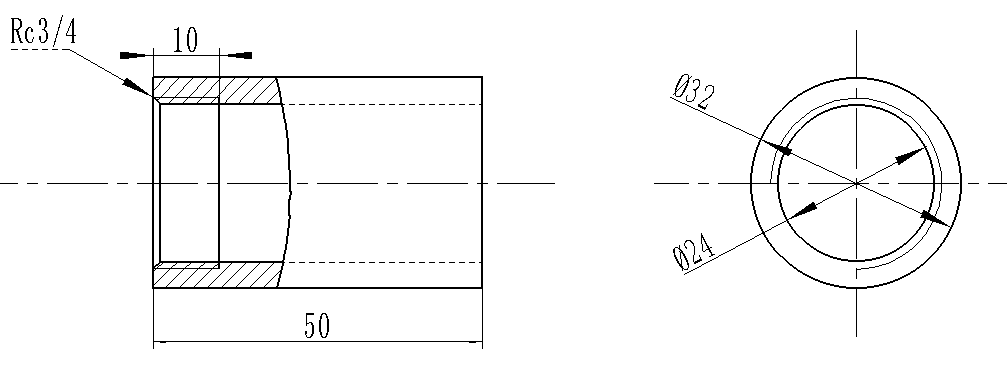 1205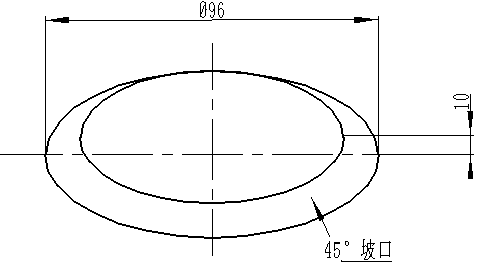 1Q235